Решение Думы города от 01.11.2016 № 24 - VI ДГ «Об определении на территории города Сургута мест, нахождение в которых может причинить вред здоровью детей, их физическому, интеллектуальному, психическому, духовному и нравственному развитию, общественных мест, в которых в ночное время запрещается нахождение детей без сопровождения родителей (лиц, их заменяющих) или лиц, осуществляющих мероприятия с участием детей»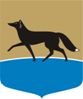 МУНИЦИПАЛЬНОЕ ОБРАЗОВАНИЕГОРОДСКОЙ ОКРУГ ГОРОД СУРГУТДУМА ГОРОДА СУРГУТАРЕШЕНИЕПринято на заседании Думы 26 октября 2016 года № 24 - VI ДГОб определении на территории города Сургута мест, нахождение в которых может причинить вред здоровью детей, их физическому, интеллектуальному, психическому, духовному и нравственному развитию, общественных мест, в которых 
в ночное время запрещается нахождение детей без сопровождения родителей (лиц, их заменяющих) или лиц, осуществляющих мероприятия 
с участием детей В соответствии с Законом Ханты-Мансийского автономного 
округа – Югры от 10.07.2009 № 109-оз «О мерах по реализации отдельных положений Федерального закона «Об основных гарантиях прав ребёнка 
в Российской Федерации» в Ханты-Мансийском автономном округе – Югре» (в редакции от 27.09.2015), решением Думы города от 25.02.2015 
№ 660-V ДГ «О создании экспертной комиссии», учитывая заключение экспертной комиссии по оценке предложений об определении мест, нахождение в которых может причинить вред здоровью детей, их физическому, интеллектуальному, психическому, духовному и нравственному развитию, общественных мест, в которых в ночное время не допускается нахождение детей без сопровождения родителей (лиц, их заменяющих) или лиц, осуществляющих мероприятия с участием детей, руководствуясь статьёй 31 Устава муниципального образования городской округ город Сургут Ханты-Мансийского автономного 
округа – Югры, в целях защиты прав несовершеннолетних на территории муниципального образования городской округ город Сургут Дума города РЕШИЛА: 1. Определить на территории города Сургута:1) места, нахождение в которых может причинить вред здоровью детей, их физическому, интеллектуальному, психическому, духовному 
и нравственному развитию, согласно приложению 1;2) общественные места, в которых запрещается нахождение детей 
в возрасте до 16 лет в ночное время без сопровождения родителей 
(лиц, их заменяющих) или лиц, осуществляющих мероприятия с участием детей, согласно приложению 2.2.	Администрации города привести свои муниципальные правовые акты в соответствие с настоящим решением.3.	Контроль за выполнением настоящего решения возложить 
на заместителя Председателя Думы города Васина С.В. Приложение 1к решению Думы города от 01.11.2016 № 24 - VI ДГМеста, нахождение в которых может причинить 
вред здоровью детей, их физическому, интеллектуальному, психическому, духовному и нравственному развитию1.	Объекты (территории, помещения) юридических лиц или граждан, осуществляющих предпринимательскую деятельность без образования юридического лица, которые предназначены для реализации услуг в сфере общественного питания, развлечений, досуга, при проведении мероприятий, сопровождающихся показом стриптиз-шоу.2.	Сооружения и территории строящихся объектов, кроме случаев, связанных с осуществлением трудовой деятельности.3.	Чердаки, подвалы, технические этажи, крыши жилых и нежилых строений, кроме жилых домов частного сектора.4.	Неэксплуатируемые нежилые здания и строения.5.	Жилые дома и строения, временно приспособленные 
для проживания (балки), признанные непригодными для проживания, 
и из которых произведено отселение жильцов.6.	Брошенные: дома частного сектора, дачи, садовые домики, самовольные постройки, транспортные средства.7.	Автодороги, кроме случаев, предусмотренных Правилами дорожного движения Российской Федерации.8.	Железнодорожные пути и прилегающие к ним территории.9.	Инженерные сети и коммуникации, кроме случаев, связанных 
с осуществлением трудовой деятельности.10.	Подземные, наземные, воздушные коммуникации и вышки связи, если это не связано с учебным процессом или производственной деятельностью.11.	Объекты (подстанции, трансформаторы, линии электропередач), связанные с выработкой, подачей потребителю электрической энергии, 
если это не связано с учебным процессом или производственной деятельностью.12.	Путепроводы.Приложение 2к решению Думы города от 01.11.2016 № 24 - VI ДГОбщественные места, в которых запрещаетсянахождение детей в возрасте до 16 лет в ночное время без сопровождения родителей (лиц, их заменяющих) или лиц, осуществляющих мероприятия 
с участием детей1. Подъезды жилых домов, в том числе межквартирные лестничные площадки, лестницы, лифты, коридоры, если они не являются местом нахождения помещения, где проживают подростки.2. Дворы жилых домов, в том числе игровые и спортивные площадки (кроме жилых домов частного сектора).3. Объекты (территории, помещения) общественных и религиозных организаций (объединений), а также юридических лиц или граждан, осуществляющих предпринимательскую деятельность без образования юридического лица, которые предназначены для реализации услуг в сфере образования, медицины (если не оказывается медицинская помощь), розничной торговли лекарственными средствами, физической культуры 
и спорта, культуры, в том числе кинотеатры (кинозалы).4. Объекты и территории общего пользования садово-огороднических товариществ, гаражно-строительных кооперативов.5. Объекты (территории, помещения) юридических лиц или граждан, осуществляющих предпринимательскую деятельность без образования юридического лица, которые предназначены для реализации курительных смесей (кальянные) и организации игр, в том числе компьютерных 
игр, боулинга, бильярда.6.	Предприятия потребительского рынка независимо 
от организационно-правовой формы и формы собственности, в том числе магазины, рынки.7. Автозаправочные станции.8. Бани, сауны.9.	Железнодорожный вокзал, речной вокзал, автовокзал, аэропорт 
и прилегающие к ним территории.10. Остановочные павильоны.11. Места массового отдыха граждан, в том числе парки, площади, 
базы отдыха, водоёмы и прилегающие к ним территории.Председатель Думы города_______________ Н.А. Красноярова«___» ___________ 2016 г.Глава города_______________ В.Н. Шувалов«___» ___________ 2016 г.